For the next Fire Drill at school…I’ll try to remember the following rules to keep safe during the monthly Fire Drills at school.I can keep track of what I’m learning on the chart below:I can keep safe during fire drills if I…Month1Month2Month 3Month4Month5Listen for directions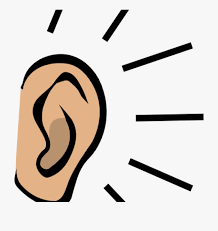 Line up quickly and quietly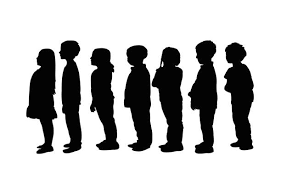 Walk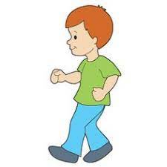 Go to my assigned place outside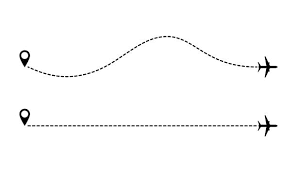 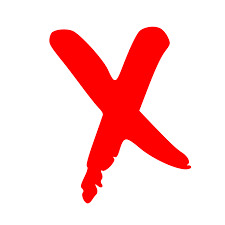 Stay with my class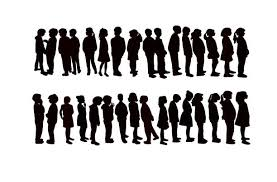 Wait for the signal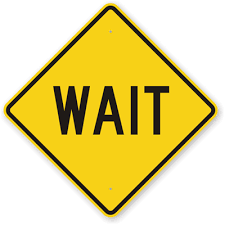 